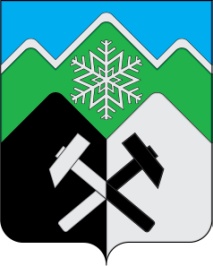 КЕМЕРОВСКАЯ ОБЛАСТЬ - КУЗБАССТАШТАГОЛЬСКИЙ МУНИЦИПАЛЬНЫЙ РАЙОНАДМИНИСТРАЦИЯТАШТАГОЛЬСКОГО МУНИЦИПАЛЬНОГО РАЙОНАПОСТАНОВЛЕНИЕот «30» сентября 2021    № 1180-п  О внесении изменений в постановление администрации Таштагольского муниципального  района от 29.09.2020 № 1122-п  «Об утверждении  муниципальной программы «Управление и распоряжение муниципальным имуществом, составляющим муниципальную казну» на 2021-2023 годы»         Руководствуясь Федеральным законом от 06.10.2003 №131-ФЗ « Об общих принципах организации местного самоуправления в Российской Федерации», Уставом муниципального образования «Таштагольский муниципальный район»,  администрация Таштагольского муниципального района постановляет:       1. Внести  в постановление администрации Таштагольского муниципального района от 29.09.2020  № 1122-п (в редакции от 02.02.2021 № 111-п; от 22.06.2021 № 720-п; от 09.07.2021 № 825-п; от 06.08.2021 № 918-п; от 30.08.2021 № 1023-п)    «Об утверждении муниципальной программы  «Управление и распоряжение муниципальным имуществом, составляющим муниципальную казну» на 2021-2023 годы» следующие изменения:                                                                                                                       «           1.1 В паспорте Программы  раздел «Объемы и источники финансирования Программы»  изложить в следующей редакции:      «»                                                                                                              1.2 Раздел 4 «Ресурсное обеспечение Программы» изложить в следующей редакции: «Общий объем средств, необходимых для реализации Программы на 2021-2023 годы, составляет 23379 тыс.руб., в том числе по годам:2021 год- 21379 тыс.руб.2022 год- 1000 тыс.руб.2023 год- 1000 тыс.руб.Ресурсное обеспечение реализации Программы осуществляется за счет средств местного бюджета.В целях содействия реализации мероприятий Программы возможно дополнительное финансирование из иных не запрещенных законодательством источников.Объем финансирования подлежит ежегодному уточнению, исходя из возможностей бюджета на соответствующий финансовый год. »1.3 Раздел 7 « Программные мероприятия» изложить в следующей редакции: «»            2. Пресс-секретарю Главы Таштагольского муниципального района (М.Л.Кустовой) разместить настоящее постановление на официальном сайте администрации Таштагольского муниципального района  в информационно-телекоммуникационной сети «Интернет».       3. Контроль за исполнением постановления возложить на заместителя Главы Таштагольского муниципального района С.Е. Попова.       4. Настоящее постановление вступает в силу с момента подписания.Глава Таштагольскогомуниципального района                                                    В.Н. Макута                                                Объемы и источники финансирования муниципальной программыв целом и с разбивкой по годам ее реализацииСредства местного бюджета -23379 тыс. руб., в т.ч. по годам:2021 год –21379 тыс.руб.2022 год –1000 тыс.руб.2023 год - 1000 тыс.руб.Наименование мероприятия; источники финансированияОбъем финансирования ресурсов, тыс.руб.Объем финансирования ресурсов, тыс.руб.Объем финансирования ресурсов, тыс.руб.Объем финансирования ресурсов, тыс.руб.Наименование мероприятия; источники финансированияВсего202120222023Приобретение имущества в состав  муниципальной казны, в т.ч.1919718907145145Местный бюджет1919718907145145Независимая оценка земли и объектов недвижимости при  приватизации и при заключении договора аренды3152553030Местный бюджет3152553030Техническое обследование, изготовлению технических планов на объекты недвижимости80601010Местный бюджет80601010Межевание, постановка на кадастровый учет земельных участков  3442644040Местный бюджет3442644040Страхование муниципального имущества821421200200Местный бюджет821421200200Транспортный налог за транспортные средства, находящиеся  в муниципальной казне Таштагольского района117,2367,232525Местный бюджет117,2367,232525Содержание муниципального имущества, коммунальные услуги1670,55870,55400400Местный бюджет1670,55870,55400400Арендная плата за пользование имуществом, находящегося  в муниципальной казне Таштагольского района198985050Местный бюджет198985050Работы, услуги в сфере информационно-коммуникационных технологий121121Местный бюджет121121Прочая закупка работ, услуг для обеспечения муниципальных нужд, иные платежи185,22185,22Местный бюджет185,22185,22Утверждение градостроительной документации, проведение комплексных кадастровых работ330130100100Местный бюджет330130100100ИТОГО, в т.ч.233792137910001000Местный бюджет233792137910001000